BCU PSF - FHEA (D2) Review form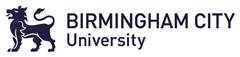 Applicant: 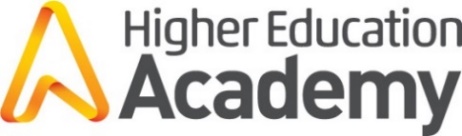 Review Panel:			Date agreed: Overall decision: Award / Award Pending Conditions (APC) / Refer 	Is this a re-submission? Y/NBeing a Fellow demonstrates a broad understanding of effective approaches to teaching and learning support as key contributions to high quality student learning.  It is awarded to professionals who can demonstrate that they meet the criteria of Descriptor 2 of the UK Professional Standards Framework for teaching and supporting learning in higher education.Comments: If Award, comment only if there are substantial strengths which it would be good to share with the applicant; if APC or Refer, indicate what the applicant needs to do to achieve Award.Descriptors relating to Areas of ActivityAwardAPCReferI. Successful engagement with all five Areas of ActivityIV. Successful engagement in appropriate teaching practices related to the Areas of ActivityComments:Comments:Comments:Comments:Descriptors relating to Core KnowledgeAwardAPCReferII. Appropriate knowledge and understanding across all aspects of Core KnowledgeV. Successful incorporation of subject and pedagogic research and/or scholarship within activities, as part of an integrated approach to academic practiceVI. Successful engagement in continuing professional development in relation to teaching, learning, assessment and, where appropriate, related professional practicesComments:Comments:Comments:Comments:Descriptor relating to Professional Values  AwardAPCReferIII. A commitment to all the Professional ValuesComments: Comments: Comments: Comments: Referee statements: Do the referees broadly corroborate the applicant’s account? Y / NComments: Summary remarks: If Award, provide any constructive feedback that would be valuable for the applicant in terms of their claim and/or future development and comment if there are substantial strengths which would be good to share more widely. If Refer, list recommendations for what the applicant needs to do to receive Award.